Опубликовано: 31.12.2014 13:29версия для печати 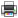 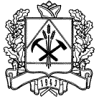 РЕГИОНАЛЬНАЯ ЭНЕРГЕТИЧЕСКАЯ КОМИССИЯКЕМЕРОВСКОЙ ОБЛАСТИ ПОСТАНОВЛЕНИЕ 
О внесении изменений в постановление региональной энергетической комиссии Кемеровской области от 20.12.2014 №1031 «Об установлении единых (котловых) тарифов на услуги по передаче электрической энергии по сетям Кемеровской области» Руководствуясь Федеральным законом от 26.03.2003 № 35-ФЗ «Об электроэнергетике», Основами ценообразования в области регулируемых цен (тарифов) в электроэнергетике, утвержденными постановлением Правительства РФ от 29.12.2011 № 1178, Положением о региональной энергетической комиссии Кемеровской области, утверждённым постановлением Коллегии Администрации Кемеровской области от 06.09.2013 №371, с целью устранения технической ошибки, региональная энергетическая комиссия Кемеровской области постановляет:
1. Приложение постановления региональной энергетической комиссии Кемеровской области от 20.12.2014 №1031 «Об установлении единых (котловых) тарифов на услуги по передаче электрической энергии по сетям Кемеровской области» изложить в редакции согласно приложению к настоящему постановлению.
2. Настоящее постановление вступает в силу в порядке, установленном действующим законодательством.